Name _____________________________ Date_________________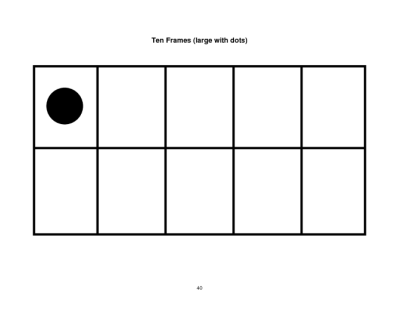 